Załącznik nr 1Znak sprawy: PKOSZ.6.2019/RPOWŚ	WÓJT GMINY 	MIEDZIANA GÓRA……………………………………….…………………..(Nazwa, adres, NIP Wykonawcy, tel.)FORMULARZ OFERTOWYw odpowiedzi na zapytanie ofertowe nr PKOSZ.6.2019/RPOWŚ z dnia 23.08.2019r. dotyczące zakupu i dostawy pomocy dydaktycznych w ramach projektu „Rozwój infrastruktury szkół podstawowych w Gminie Miedziana Góra”1. Oferuję/jemy realizację całości przedmiotu zamówienia zgodnie z wymaganiami określonymi 
w zapytaniu ofertowym za cenę ryczałtową brutto w wysokości:(stanowi kryterium oceny): ……………….…………zł    (słownie: ………………………………………………………………………………………)   Stawka podatku VAT: ….…%.Wyżej wymieniona cena oferty za całość przedmiotu zamówienia została obliczona w oparciu 
o ceny jednostkowe zestawione w tabeli poniżej:3. Zaoferowana cena uwzględnia wykonanie wszystkich prac i czynności oraz zawiera wszelkie koszty związane z realizacją zamówienia, świadczonego przez okres i na warunkach określonych 
w zapytaniu.4. Przystępując do udziału w postępowaniu oświadczam/y, co następuje:- jestem uprawniony do występowania w obrocie prawnym zgodnie z wymaganiami ustawowymi;- oferuję wykonanie przedmiotu zamówienia zgodnie z warunkami Zamawiającego,- zapoznałem się z treścią Zapytania ofertowego i akceptuję go bez zastrzeżeń, - zobowiązuję się wykonać zamówienie w terminie wskazanym w Zapytaniu,- posiadam wszystkie informacje niezbędne do przygotowania oferty, - w przypadku braku określonego asortymentu, oferowany towar jest równoważny lub lepszy jakościowo i funkcjonalnie z przedstawionym w wykazie.5. Oświadczam, że zapoznałem/łam się z opisem przedmiotu zamówienia i zobowiązuję się go wykonać na wyżej wskazanych warunkach. 6. Oświadczam, że spełniam warunki stawiane wykonawcom zamówienia tj. posiadam wiedzę,  kwalifikacje, uprawnienia i doświadczenie w wykonywaniu działalności lub czynności, dysponuję odpowiednim potencjałem technicznym oraz osobami zdolnymi do wykonania zamówienia, sytuacja ekonomiczna i finansowa pozwala na realizację zamówienia. 7. nie wykonywaliśmy żadnych czynności związanych z przygotowaniem niniejszego postępowania o udzielenie zamówienia publicznego, a w celu sporządzenia oferty nie posługiwaliśmy się osobami uczestniczącymi w dokonaniu tych czynności,8. Jestem związany/a niniejszą ofertą przez okres 20 dni kalendarzowych od daty składania ofert.Wyrażam zgodę na przetwarzanie moich danych osobowych zgodnie z Rozporządzeniem Parlamentu Europejskiego i Rady (UE) 2016/679 z dnia 27 kwietnia 2016 r. w sprawie ochrony osób fizycznych w związku z przetwarzaniem danych osobowych i w sprawie swobodnego przepływu takich danych oraz uchylenia dyrektywy 95/46/WE (ogólne rozporządzenie o ochronie danych), publ. Dz. Urz. UE L Nr 119, s. 1 wyłącznie w celach związanych z niniejszym postępowaniem i projektem „Rozwój infrastruktury szkół podstawowych w Gminie Miedziana Góra” w takim zakresie, w jakim jest to niezbędne dla jego należytego zrealizowania (m.in. zamieszczenia tych danych i ich upublicznienia w protokole wyboru, przesłania postępowania do Instytucji Zarządzającej) przedmiotu zapytania.Załącznikami do niniejszej oferty stanowiącymi integralną część oferty są:Oświadczenie o braku powiązań osobowych lub kapitałowych z Zamawiającym, Pełnomocnictwo (jeżeli dotyczy),Odpis z właściwego rejestru lub CEIDG lub inny dokument równoważny,Karta katalogowa oferowanych pomocy dydaktycznych (jeśli dotyczy).……………………………………………………………………………………………………….………….……..................................................................................(podpisy osób uprawnionych do reprezentowania Wykonawcy/oferenta/ i składania oświadczeń woli w jego imieniu)................................., dnia ...………..……… 2019 r.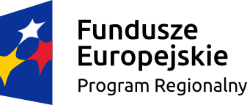 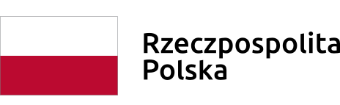 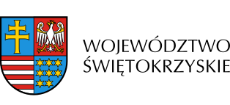 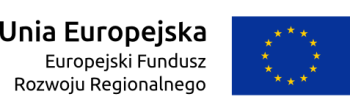 Lp.Nazwa produktuIlość sztCena jednostkowa 
w zł bruttoWartość brutto w PLNWartość brutto w PLN12345 (3x4)5 (3x4)1Koło pomiarowe z licznikiem 1kpl2Model jaskini krasowej oraz ukształtowanie terenu w przekroju1kpl3Zestaw klasowy atomów do budowy cząstek wraz z tablicą1kpl4Przyrząd do demonstracji pola magnetycznego przewodu prostoliniowego1kpl5Przyrząd do demonstracji mechanizmu powstawania fali stojącej1kpl6Model ręki człowieka3kpl7Model ultrastrukturalnej budowy mięśnia sercowego człowieka 1kpl8Model 4 Krążków Międzykręgowych 1kpl9Wewnętrzna powierzchnia jelita czczego 1kpl10Nefrony i naczynia krwionośne1kpl11Model tętnicy i żyły 1kpl12Model mózgu1kpl13Model oka prezentujący mikroanatomie oka1kpl14Mikroanatomiczny model nerki 1kpl15Szkielet stopy z więzadłami i mięśniami 1kpl16Łodyga rośliny jedno i dwuliściennej - zestaw dwóch modeli 1kpl17Model obiegu wody w przyrodzie1kpl18Gra plenerowa w Boule 8kplWartość ogółemWartość ogółemWartość ogółemWartość ogółemWartość ogółem